Cartes Suis-je un rectangle ? Cartes Suis-je un rectangle ?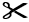  Cartes Suis-je un rectangle ?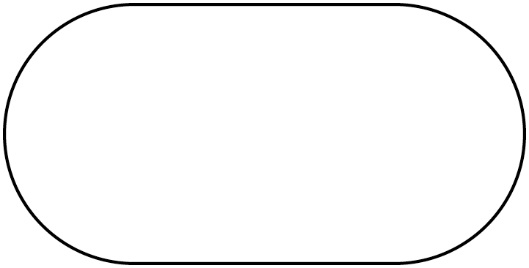 